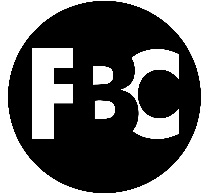 #4 – Seemingly Impossible LimitsPastor Shawn PetersonFoothillsBibleChurch.org/sermons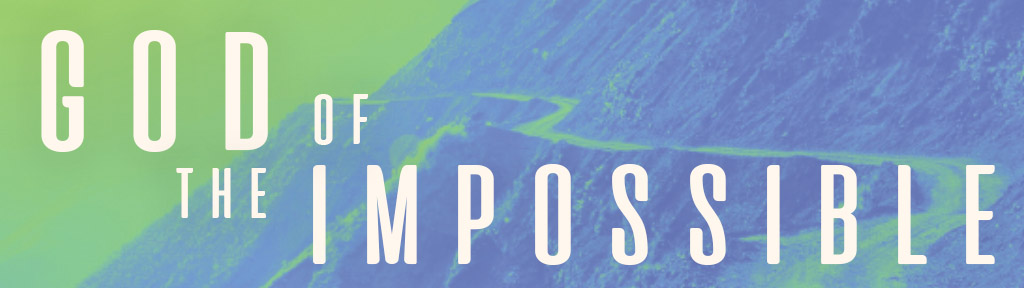 September 5, 20212 Kings 4:1-7 Now the wife of one of the sons of the prophets cried to Elisha, “Your servant my husband is dead, and you know that your servant feared the Lord, but the creditor has come to take my two children to be his slaves.” 2 And Elisha said to her, “What shall I do for you? Tell me; what have you in the house?” And she said, “Your servant has nothing in the house except a jar of oil.” 3 Then he said, “Go outside, borrow vessels from all your neighbors, empty vessels and not too few. 4 Then go in and shut the door behind yourself and your sons and pour into all these vessels. And when one is full, set it aside.” 5 So she went from him and shut the door behind herself and her sons. And as she poured they brought the vessels to her.6 When the vessels were full, she said to her son, “Bring me another vessel.” And he said to her, “There is not another.” Then the oil stopped flowing. 7 She came and told the man of God, and he said, “Go, sell the oil and pay your debts, and you and your sons can live on the rest.”1 – What was the desperate problem? 2 – What was the unexpected solution? 3 – What are the challenging lessons?   1 – What was the desperate problem?  2 – What was the unexpected solution“What shall I do for you? Tell me; what have you in the house?”“Your servant has nothing in the house except a jar of oil.” “Go outside, borrow vessels from all your neighbors, empty vessels and not too few. Then go in and shut the door behind yourself and your sons and pour into all these vessels. And when one is full, set it aside.” 3 – What is the challenging lesson?God’s miraculous work in your life will be in proportion to your faithIf you are facing anything that relates to a promise of God, then God wants you to have “huge jar faith” and cling to it tenaciously. If you are facing something that’s difficult but doesn’t relate to a promise of God, then God wants you to have “huge jar faith” but hold it with open hands. God promises to strengthen you and help youIsaiah 41:10 So do not fear, for I am with you; do not be dismayed, for I am your God.
I will strengthen you and help you; I will uphold you with my righteous right hand.God promises to work all things for your good Romans 8:28, 32 And we know that in all things God works for the good of those who love him, who have been called according to his purpose. 32 He who did not spare his own Son, but gave him up for us all—how will he not also, along with him, graciously give us all things?If you are facing something that’s difficult but doesn’t relate to a promise of God, then God wants you to have “huge jar faith” but hold it with open hands. Matthew 17:19-20 19 Then the disciples came to Jesus privately and said, “Why could we not cast it out?” 20 He said to them, “Because of your little faith.”